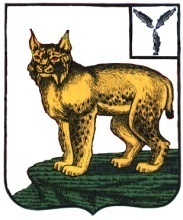 АДМИНИСТРАЦИЯТУРКОВСКОГО МУНИЦИПАЛЬНОГО РАЙОНАCАРАТОВСКОЙ ОБЛАСТИПОСТАНОВЛЕНИЕОт 19.08.2015 г.  № 291 Об утверждении Порядка формирования, ведения и утверждения ведомственных перечней муниципальных услуг и работ, оказываемых и выполняемых муниципальными учреждениями Турковского муниципального районаВ соответствии со статьей 69.2 Бюджетного кодекса Российской Федерации, постановлением Правительства Российской Федерации от 26 февраля 2014 года № 151 «О формировании и ведении базовых (отраслевых) перечней государственных и муниципальных услуг и работ, формировании, ведении и утверждении ведомственных перечней государственных услуг и работ, оказываемых и выполняемых федеральными государственными учреждениями, и об общих требованиях к формированию, ведению и утверждению ведомственных перечней государственных (муниципальных) услуг и работ, оказываемых и выполняемых государственными учреждениями субъектов Российской Федерации (муниципальными учреждениями)», Уставом Турковского муниципального района администрация Турковского муниципального района ПОСТАНОВЛЯЕТ:1. Утвердить Порядок формирования, ведения и утверждения ведомственных перечней муниципальных услуг и работ, оказываемых и выполняемых муниципальными учреждениями Турковского муниципального района согласно приложению. 2. Установить, что положения настоящего постановления применяются при формировании муниципальных заданий на оказание муниципальных услуг и выполнение работ на 2015 год и плановый период 2016 и 2017 годов. 3. Опубликовать настоящее постановление в официальном информационном бюллетене «Вестник Турковского муниципального района» и разместить на официальном сайте администрации Турковского муниципального района в информационно-телекоммуникационной сети «Интернет».2. Контроль за исполнением настоящего постановления возложить на заместителя главы администрации муниципального района – начальника финансового управления администрации муниципального района Губину В.В.Глава администрации муниципального района 						Д.В. КудряшовПриложение к постановлению администрации муниципального района от 19.08.2015 г.  № 291Порядокформирования, ведения и утверждения ведомственных перечней муниципальных услуг и работ, оказываемых и выполняемых муниципальными учреждениями Турковского муниципального района1. Настоящий Порядок устанавливает правила формирования, ведения и утверждения ведомственных перечней муниципальных услуг и работ в целях составления муниципальных заданий на оказание муниципальных услуг и выполнение работ муниципальными учреждениями Турковского муниципального района (далее - ведомственные перечни муниципальных услуг и работ).2. Ведомственные перечни муниципальных услуг и работ формируются администрацией Турковского муниципального района и главными распорядителями средств бюджета Турковского муниципального района, в ведении которых находятся муниципальные учреждения (далее – уполномоченные органы).3. Ведомственные перечни муниципальных услуг и работ, сформированные в соответствии с настоящим Порядком, утверждаются уполномоченными органами.4. В ведомственные перечни муниципальных услуг в отношении каждой услуги или работы включается информация, предусмотренная пунктом 3 Общих требований к формированию, ведению и утверждению ведомственных перечней государственных (муниципальных) услуг и работ, оказываемых и выполняемых государственными учреждениями субъектов Российской Федерации (муниципальными учреждениями), утвержденных постановлением Правительства Российской Федерации от 26 февраля 2014 года  № 151.5. Информация, сформированная по каждой муниципальной услуге или работе в соответствии с пунктом 4 настоящего Порядка, образует реестровую запись. Каждой реестровой записи присваивается уникальный номер.6. Формирование информации и документов для включения в реестровую запись, формирование (изменение) реестровой записи и структуры уникального номера реестровой записи осуществляется в соответствии с правилами, устанавливаемыми Министерством финансов Российской Федерации.7. Реестровые записи подписываются усиленной квалифицированной электронной подписью лица, уполномоченного в установленном порядке действовать от имени уполномоченного органа.8. Ведомственные перечни муниципальных работ и услуг формируются и ведутся уполномоченными органами в информационной системе, доступ к которой осуществляется через единый портал бюджетной системы Российской Федерации (www.budget.gov.ru) в информационно-телекоммуникационной сети «Интернет». Ведомственные перечни муниципальных работ и услуг, сформированные в соответствии с настоящим Порядком, также размещаются на официальном сайте в информационно-телекоммуникационной сети «Интернет» по размещению информации о государственных и муниципальных учреждениях (www.bus.gov.ru) в порядке, установленном Министерством финансов Российской Федерации.